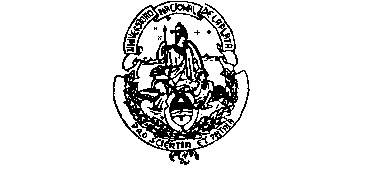            UNIVERSIDAD  NACIONAL DE LA PLATA                                                                                      FIRMA Y ACLARACIÓN                                                                                                                                                    FACULTAD DE CIENCIAS AGRARIAS Y FORESTALES                                                                             autoridad correspondienteSOLICITUD DE VEHÍCULO SPRINTERCELULAR DE INTENDENCIA LAS 24 HS.: 221 678-9387CANTIDAD DE PASAJEROS A TRANSPORTAR:  (hasta 19)  _____DESTINO: ______________________________________________________________________KILOMETRAJE A RECORRER APROXIMADO (IDA Y VUELTA): __________________________MOTIVO DEL VIAJE: _____________________________________________________________SOLICITADO POR: _______________________________________________________________SALIDA: ____/____/____       HORA: _____________        LUGAR: _________________________REGRESO: ____/____/____  HORA: _____________        LUGAR: _________________________FECHA DE PEDIDO: _____/____/____En caso de haber paradas en el recorrido, adjuntar itinerario de viajeFirma y aclaración del responsableCoordinación y aprobación del DEPARTAMENTO “CHOFERES”SPRINTER: ____		CHOFER ASIGNADO:___________________PRESUPUESTO: $ _____	COMBUSTIBLE:____				VIATICOS: ________	     					GASTOS:_________FIRMA DE DIR. DE SERVICIOS GENERALES   A LLENAR POR EL CONDUCTOR DESPUES DE REALIZADO EL VIAJEAPELLIDO Y NOMBRE: ___________________________________________________________Nro.: DE PASAJEROS: _____________                              KMS. RECORRIDOS: ______________HORA DE SALIDA: _________________                     HORA DE REGRESO: _________________CANTIDAD DE COMBUSTIBLE CON QUE INGRESA: …1/4 ....1/2 …3/4 …TANQUE LLENONOVEDADES: __________________________________________________________________________________________________________________________________________________(SI ES NECESARIO UTILICE EL DORSO)FIRMA Y ACLARACIÓN DEL CONDUCTORNOTIFICADO PERSONAL DEL TALLER AUTOMOTORFECHA: ______/_____/______                                                     FIRMA Y ACLARACIÓN